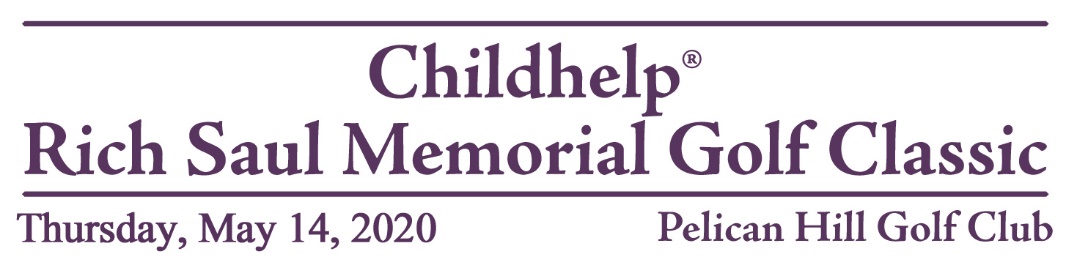 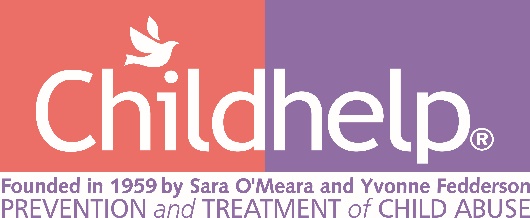 AUCTION CONTRIBUTION AGREEMENTDeadline for inclusion in event program is April 23, 2020DONOR RECOGNITION NAME:	        Anonymous(Please print EXACTLY as you would like it to appear in the Program & Online/Mobile Auction)CONTACT NAME:	ADDRESS:	PHONE:(        )___________________   EMAIL:	Item DonationDescription of item(s) donated (Please enclose any photos or brochures you may have.): 	Notes/Conditions/Restrictions:	 (Please list any other donors you may be sharing the item donation with or important info.)Item Value $________ Expiration Date___________ (If no date is listed, will be valid for one year from date of event)CONTRIBUTION DELIVERY INFORMATION:  (Please indicate how your donation will be delivered.)        Gift Certificate enclosed   	OR     		        Please create a gift certificate per the above descriptionItem delivery or pick-up instructions are as follows	 If shipping, emailing or mailing, please send to: Gina Van Ocker (vanockergina@hotmail.com) 2232 Alta Vista, Newport Beach, CA  92660Item Underwriting (Please fill out only if donating cash for Childhelp to purchase an item.)Item Underwritten: _________________________________________________ Amount $	      CHECK Payable to “Childhelp”	  or     CREDIT CARD:       VISA/Mastercard/American ExpressCC#________________________________________  Exp Date _____/_____ 3-4 digit CVN	Donor Signature:____________________________________________________ Date:	Event Website: http://bidpal.net/childhelpocgolf2020If you have any questions, please contact:Debra Violette cell: 949-632-0096 email: debraviolette60@gmail.comCathie Caporaso cell: 949-533-5697  email: ccaporaso@cox.netor Eileen Saul cell: 949-500-6292  email: eileensaul70@gmail.com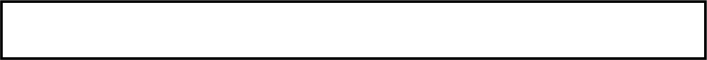 Childhelp is a 501(c)(3) tax exempt public charity, Federal Tax ID: #95-2884608. A copy of this form is an acknowledgment and receipt for the above described donation. Donations of goods or services are tax deductible to the fullest extent allowed by law.